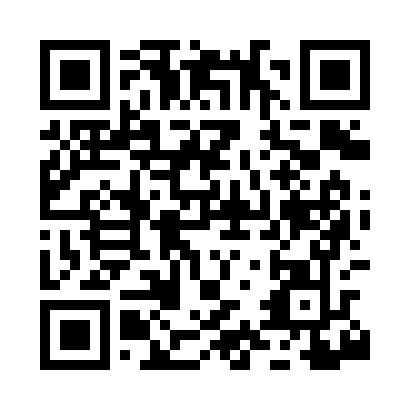 Prayer times for Bell Crossing, Montana, USAWed 1 May 2024 - Fri 31 May 2024High Latitude Method: Angle Based RulePrayer Calculation Method: Islamic Society of North AmericaAsar Calculation Method: ShafiPrayer times provided by https://www.salahtimes.comDateDayFajrSunriseDhuhrAsrMaghribIsha1Wed4:436:211:345:328:4610:252Thu4:416:201:335:328:4810:273Fri4:396:181:335:338:4910:294Sat4:376:171:335:338:5010:315Sun4:356:151:335:338:5210:336Mon4:326:141:335:348:5310:357Tue4:306:121:335:348:5410:378Wed4:286:111:335:358:5610:399Thu4:266:101:335:358:5710:4110Fri4:246:081:335:368:5810:4211Sat4:226:071:335:368:5910:4412Sun4:206:061:335:379:0110:4613Mon4:196:051:335:379:0210:4814Tue4:176:031:335:379:0310:5015Wed4:156:021:335:389:0410:5216Thu4:136:011:335:389:0510:5417Fri4:116:001:335:399:0710:5618Sat4:095:591:335:399:0810:5819Sun4:085:581:335:409:0910:5920Mon4:065:571:335:409:1011:0121Tue4:045:561:335:409:1111:0322Wed4:035:551:335:419:1211:0523Thu4:015:541:335:419:1311:0724Fri3:595:531:335:429:1411:0825Sat3:585:521:345:429:1511:1026Sun3:565:511:345:439:1711:1227Mon3:555:501:345:439:1811:1328Tue3:545:501:345:439:1811:1529Wed3:525:491:345:449:1911:1730Thu3:515:481:345:449:2011:1831Fri3:505:481:345:449:2111:20